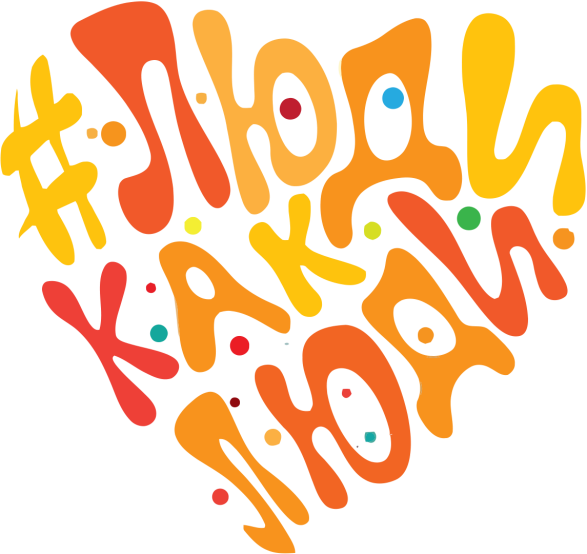 Программа инклюзивного фестиваля  #ЛюдиКакЛюдиВ пятницу 2 апреля 2021г. в 17.00   в «Центре детского творчества Московского района», на площадке клуба «Костёр» по адресу: ул. Московское шоссе, 219А,  пройдет семейный инклюзивный фестиваль «#ЛюдиКакЛюди». Событие приурочено к Всемирному дню распространения информации об аутизме, учрежденного Организацией Объединенных наций. Цель фестиваля – не только информирование о проблеме аутизма, но и поддержка и включение в социальную среду людей с расстройством аутистического спектра и их семей, помощь обществу в понимании и принятии «особенных» детей и взрослых. В программе:17.00 - Открытие. Демонстрация видеоролика #ЛюдиКакЛюди  17.15- Демонстрация презентации проекта: «ТВОРЧЕСКАЯ  ДЕЯТЕЛЬНОСТЬ КАК СРЕДСТВО СОЦИАЛИЗАЦИИ ДЕТЕЙ С ОВЗ В  ИНКЛЮЗИВНОМ  ДОПОЛНИТЕЛЬНОМ ОБРАЗОВАНИИ» 17.30 - Совместный творческий мастер – класс для детей и родителей,  в том числе детей с ОВЗ и РАС «Букет из конфет».18.00 - Интерактивные включения  концертных номеров обучающихся клуба «Костер».Выставка художественных работ «Солнечный мир»    творческого  объединения «Палитра», в том числе детей с ОВЗ и РАС.Онлайн концерт в группе «ВКонтакте»: «Центр детского творчества Московского района»   https://vk.com/pedagoglcdtmoscovscogo